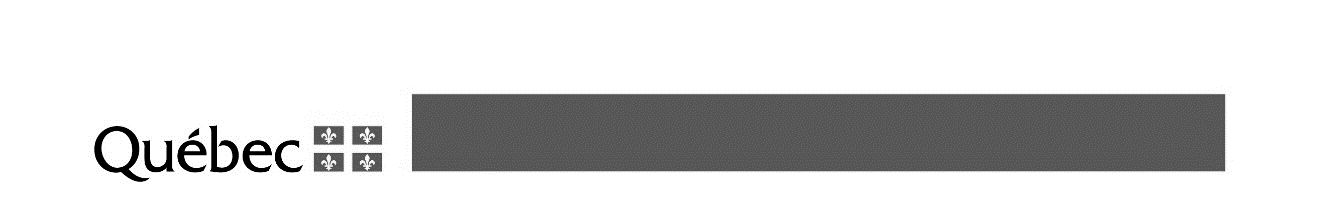 Vous demandez au Ministère de modifier les données cadastrales d’un lot qui vous semble mal représenté sur le plan cadastral. Ce formulaire a été conçu pour vous aider à exposer vos arguments, d’une part, et à présenter les documents sur lesquels vous appuyez votre demande, d’autre part. De plus, il facilitera l’analyse de votre dossier.Coordonnées du requérantCoordonnées du requérantLot(s) en causeLot(s) en causeLot(s) en causeNom :Nouveau numéro (alloué lors de la réforme) :Nouveau numéro (alloué lors de la réforme) :Nouveau numéro (alloué lors de la réforme) :Adresse :OU ancien numéro :OU ancien numéro :OU ancien numéro :Code postal :Tél. résidence :Nom du propriétaire (si différent du requérant) :Nom du propriétaire (si différent du requérant) :Nom du propriétaire (si différent du requérant) :Nom du propriétaire (si différent du requérant) :Nom du propriétaire (si différent du requérant) :Tél. bureau :Courriel :Documents joints à la demandeDocuments joints à la demandeDocuments joints à la demandeDocuments joints à la demandeCertificat de localisationDescription techniqueRapport d’arpentageAutres (préciser) :
     Important : 	Joindre une copie des documents car ils ne vous seront pas retournés. Ils pourront être transmis à un arpenteur-géomètre mandaté par le Ministère afin qu’il s’y réfère.Important : 	Joindre une copie des documents car ils ne vous seront pas retournés. Ils pourront être transmis à un arpenteur-géomètre mandaté par le Ministère afin qu’il s’y réfère.Important : 	Joindre une copie des documents car ils ne vous seront pas retournés. Ils pourront être transmis à un arpenteur-géomètre mandaté par le Ministère afin qu’il s’y réfère.Important : 	Joindre une copie des documents car ils ne vous seront pas retournés. Ils pourront être transmis à un arpenteur-géomètre mandaté par le Ministère afin qu’il s’y réfère.Objet de la demande (continuer au verso)Objet de la demande (utiliser une autre feuille au besoin)SignatureDate//Transmettre votredemande par courriel à l’adresse suivante:Courriel : integrite.cadastre@mrnf.gouv.qc.ca Transmettre votredemande par courriel à l’adresse suivante:Direction de l’enregistrement cadastralTransmettre votredemande par courriel à l’adresse suivante:Ministère des Ressources naturelles et des ForêtsTransmettre votredemande par courriel à l’adresse suivante:5700, 4e Avenue Ouest, bureau G 312Transmettre votredemande par courriel à l’adresse suivante:Québec  (Québec)  G1H 6R1